Праздничные Новогодние туры в Санкт-ПетербургСборные туры для индивидуальных туристовТур «Новогодний экспромт» 3 дня/2 ночи (31.12.2021-02.01.2022)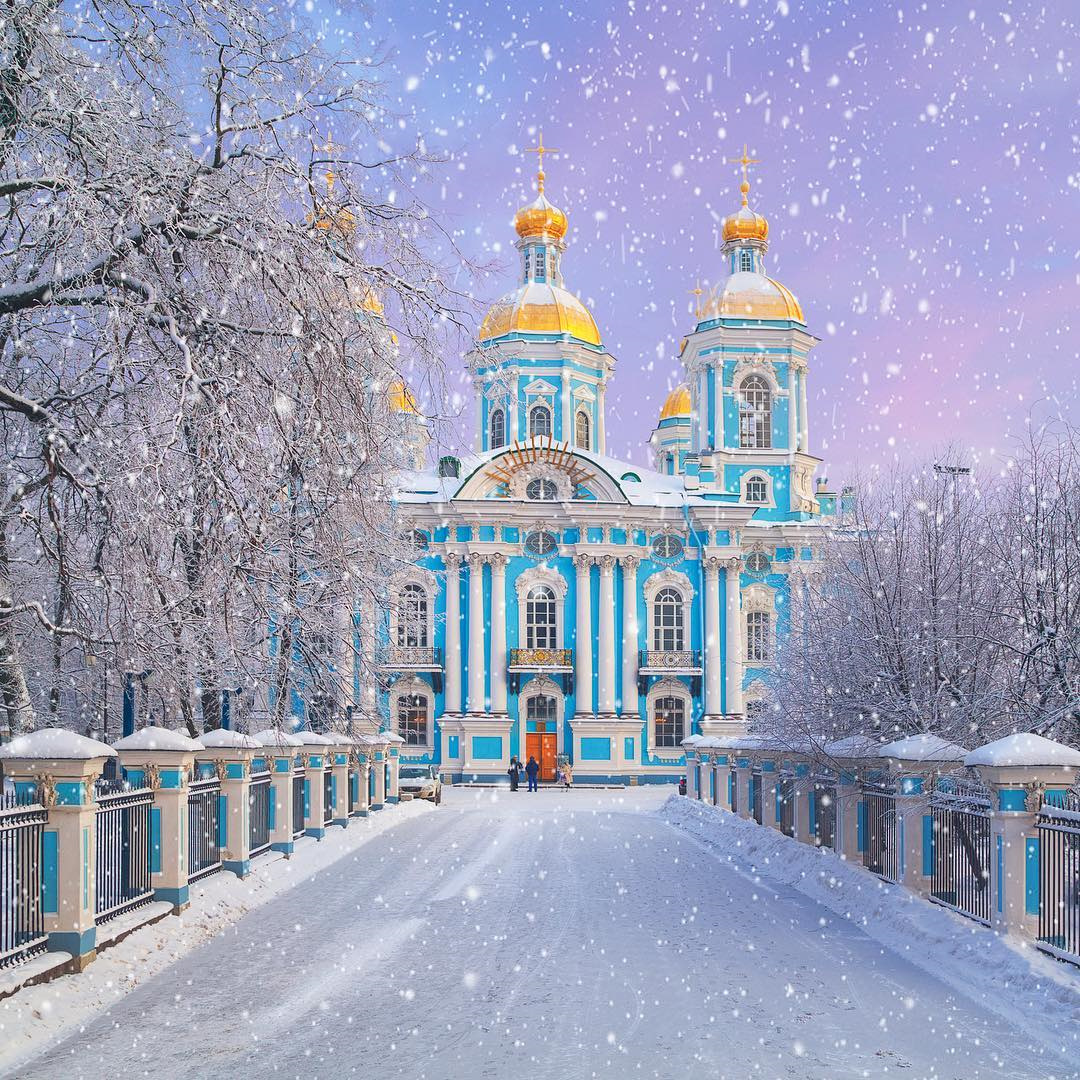 31.12.2021. Самостоятельный заезд в гостиницу (индивидуальный трансфер вокзал/аэропорт - гостиница - за доп. плату). Гарантированное размещение в 14:00, вещи можно оставить в камере хранения гостиницы. Встреча с гидом в холле гостиницы на 1-м этаже в 12:00, выезд на автобусе из гостиницы на программу. Обзорная автобусная экскурсия по городу "Новогодние традиции" с посещением Галереи драгоценностей Эрмитажа. Вы полюбуетесь городом на Неве во всём блеске его праздничного зимнего убранства в преддверии волшебной новогодней ночи! Вы проедете по Невскому проспекту, побываете на главных площадях города, полюбуетесь блистательным ожерельем дворцов, мостов, набережных… Вы побываете в местах, где в старину проходили народные гуляния, узнаете, как складывались традиции празднования Рождества и Нового года в Санкт-Петербурге. Экскурсия в галерею драгоценностей Эрмитажа - уникальную сокровищницу редких драгоценностей всемирно известного музея. Окончание программы в центре города. Самостоятельное возвращение в гостиницу.01.01.2022. Поздний завтрак в гостинице. 13.00 – время начала экскурсионной программы, встреча с гидом в холле гостиницы на первом этаже. Автобусно-пешеходная экскурсия «Магия Старой Коломны» с посещением Николо-Богоявленского морского собора, Никольских рядов, острова Новая Голландия. За доп.плату возможно посещение Юсуповского дворца (бронирование при заказе тура!). Во время экскурсии Вас ожидает погружение в волшебной мир удивительного уголка Петербурга, где словно застыло время... Гуляя по Старинному кварталу, Вы увидите Мариинский театр, Большую хоральную синагогу, посетите величественный Николо-Богоявленский морской собор. Узнаете, где в 19 веке находилась "биржа труда", в какие бани ходили петербуржцы полтора века тому назад. А еще побываете в тех местах, где жили известные литературные персонажи и сможете загадать желание  на перекрёстке каналов с видом на семь мостов в первый день Нового года!.. Окончание программы в центре города. Самостоятельное возвращение в гостиницу.02.01.2022 Завтрак. Освобождение номера (Номер до 12-00, вещи можно оставить в камере хранения). Встреча с гидом в холле гостиницы на 1-м этаже.Загородная экскурсия "Зимнее путешествие в Царское Село" с посещением Екатерининского дворца (с Янтарной комнатой). Переезд в Царское Село, в прошлом блестящую загородную императорскую резиденцию. Маршрут трассовой экскурсии пройдёт по старой Царскосельской дороге, которой ездили русские цари и царицы в 18-19 веках. Посещение Екатерининского дворца. Во время экскурсии Вы перенесётесь в имперский период российской истории, увидите выдающиеся произведения искусства, которые принадлежали царской семье. Екатерининский дворец поражает не только в наше время - даже европейские монархи приходили в восторг от парадных интерьеров монаршьего дома; Вы прогуляетесь по анфиладе залов, вообразите себя одним из вальсирующих на царском балу... и узнаете, как удалось восстановить всю эту красоту после бомбежек во время Великой Отечественной войны. Возвращение в Санкт-Петербург. Окончание программы в центре города. Самостоятельный отъезд.Стоимость в рублях на 1 человека, взрослого, гражданина РФ при размещении в 2-м номере и заезде в любой день.
При размещении 3-им в номере на раскладушке взрослому и школьнику предоставляется скидка 10 % от стоимости пакета, для детей школьного и дошкольного возраста предоставляются дополнительные скидки (указаны в рублях):ПЕНСИОНЕРАМ СКИДКА 200 РУБЛ.В стоимость входит:1/  Две ночи в двухместном номере ,включая завтрак после ночлега2/  Музеи с экскурсионным обслуживанием + входные билеты.      - Эрмитаж (Галерея драгоценностей) – входной билет и экскурсия.        - Екатерининский дворец с Янтарной комнатой – входной билет и экскурсия.3/  Автобусные экскурсии каждый день по программе  4/ Работа экскурсовода каждый день ( по программе)  За доп. плату встреча в аэропорту (1-4 чел) = 1500 руб.За доп. плату на ж/д (1-4 чел)  = 600 руб.За доп. плату Юсуповский дворец = 1350 руб/чел.Место проживания3д / 2н31.12.21 по 02.01.22Доплата за 1-м (SNGL)/ (2 ночи)Москва 4****2-м стандартплощадь Александра Невского, д. 2завтрак «шведский стол»83372460А Отель Фонтанка 3***2-м стандарт
завтрак «шведский стол»82022430Октябрьская 4**** (гл. корпус)2-м стандартзавтрак «шведский стол»102272700Октябрьская 4**** (гл. корпус)2-м Конфортзавтрак «шведский стол»	109023900Catherine Art Hotel 4****2-м стандартзавтрак «шведский стол»102272700Catherine Art Hotel 4****2-м Комфортзавтрак «шведский стол»109023900Стоимость только экскурсионной программы без проживания4826Стоимость только экскурсионной программы без проживания3д / 2нДошкольник-700ШкольникДо 15 лет включительно-450Школьник от 16 лет и студент 
(при наличии  ученического и студенческого билета при входе в музей)нет